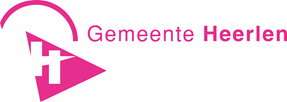 Wachtkamerovereenkomst Raamovereenkomst bodemonderzoeken gemeente HeerlenKenmerk: 		66.100 / I&A 7536Datum: 		15 mei 2020
Versienummer:	1.0ONDERGETEKENDEN: De publiekrechtelijke rechtspersoon de GEMEENTE HEERLEN thans kantoorhoudende op het adres [adres] [postcode] te Heerlen, ten deze rechtsgeldig vertegenwoordigd door [de heer / mevrouw] [naam medewerker], [functie medewerker], hierna ook te noemen: 'Opdrachtgever'.
enDe Besloten Vennootschap [Leverancier], statutair gevestigd te [vestigingsplaats] en kantoorhoudende op het adres [adres] [postcode] te [plaats], ingeschreven in het handelsregister onder nummer [KvK-nummer], ten deze rechtsgeldig vertegenwoordigd door [de heer / mevrouw] [naam vertegenwoordigingsbevoegde], [functie vertegenwoordigingsbevoegde], hierna ook te noemen: ‘Aanbieder’.[De combinatie bestaande uit:]De Besloten Vennootschap [combinant], statutair gevestigd te [vestigingsplaats] en kantoorhoudende op het adres [adres] [postcode] te [plaats], ingeschreven in het handelsregister onder nummer [KvK-nummer], ten deze rechtsgeldig vertegenwoordigd door [de heer / mevrouw] [naam vertegenwoordigingsbevoegde], [functie vertegenwoordigingsbevoegde], hierna ook te noemen: 'Leverancier'.De Besloten Vennootschap [Combinant], statutair gevestigd te [vestigingsplaats] en kantoorhoudende op het adres [adres] [postcode] te [plaats], ingeschreven in het handelsregister onder nummer [KvK-nummer], ten deze rechtsgeldig vertegenwoordigd door [de heer / mevrouw] [naam vertegenwoordigingsbevoegde], [functie vertegenwoordigingsbevoegde], hierna ook te noemen: 'Leverancier'.De Besloten Vennootschap [Combinant], statutair gevestigd te [vestigingsplaats] en kantoorhoudende op het adres [adres] [postcode] te [plaats], ingeschreven in het handelsregister onder nummer [KvK-nummer], ten deze rechtsgeldig vertegenwoordigd door [de heer / mevrouw] [naam vertegenwoordigingsbevoegde], [functie vertegenwoordigingsbevoegde], hierna ook te noemen: 'Leverancier'.[De combinanten gezamenlijk hierna ook te noemen: ‘Aanbieder’.]Opdrachtgever en Leverancier gezamenlijk hierna ook te noemen: ‘partijen’.NEMEN HET VOLGENDE IN AANMERKINGIn het kader van de uitoefening van hun publieke taak hebben Opdrachtgever, de gemeente Heerlen behoefte aan een raamovereenkomst bodemonderzoeken . Dit ter vervanging van het huidige contract.Met behulp van deze nieuwe overeenkomst borgt de leverancier dat goed invulling gegeven wordt aan de raamovereenkomst bodemonderzoeken in gemeente Heerlen. Om deze heeft Opdrachtgever, de gemeente Heerlen in 2020 een Europese openbare aanbestedingsprocedure gevoerd, getiteld: Raamovereenkomst bodemonderzoeken gemeente Heerlen, met als aanbestedingskenmerk: 66.100/I&A 7536. [Winnende inschrijver] heeft ingeschreven op de onder b. van deze considerans genoemde Europese aanbestedingsprocedure. De inschrijving van [winnende inschrijver] is als de economisch meest voordelige inschrijving aangemerkt, hetgeen vastgesteld is op basis van de laagste prijs. Derhalve is de opdracht gegund aan [winnende inschrijver]. Naar aanleiding daarvan hebben [winnende inschrijver] en Opdrachtgever de Raamovereenkomst inzake bodemonderzoeken gemeente Heerlen, met aanbestedingskenmerk 66.100/I&A 7536 afgesloten.  Aanbieder heeft eveneens ingeschreven de onder b. van deze considerans genoemde Europese openbare aanbestedingsprocedure. Daarbij is de inschrijving van Aanbieder als de tweede in de rangorde geëindigd, derhalve de inschrijving die op de tweede plaats is geëindigd. Naar aanleiding daarvan sluiten partijen – conform het bepaalde in paragraaf B van de aanbestedingsleidraad – de onderhavige Wachtkamerovereenkomst. Deze wachtkamerovereenkomst tussen partijen is tot stand gekomen, middels toezending van het definitieve gunningsbesluit (BIJLAGE 1) door of namens Opdrachtgever aan Leverancier. Dit door of namens Opdrachtgever genomen definitieve gunningsbesluit, geldt als blijk van de totstandkoming van de Overeenkomst tussen partijen. Derhalve vindt geen formele ondertekening van de Overeenkomst door partijen plaats. De gemeente Heerlen heeft een wachtkamerovereenkomst met Leverancier gesloten.Het model van deze wachtkamerovereenkomst is reeds ter beschikking gesteld in het kader van de aanbestedingsprocedure.Deze considerans maakt onlosmakelijk deel uit van dit document.EN KOMEN OVEREEN:DefintitiesDe aanbestedingsprocedure: de Europese openbare aanbestedingsprocedure inzake het project “Raamovereenkomst  bodemonderzoeken gemeente Heerlen”, met aanbestedingskenmerk 66.100/I&A 7536Overeenkomst: de met de contractpartij gesloten Overeenkomst inzake de “Raamovereenkomst  bodemonderzoeken gemeente Heerlen”, met aanbestedingskenmerk 66.100/I&A 7536 , welke het voorwerp vormde van de Europese openbare aanbestedingsprocedure. Contractpartij: de inschrijver die bij de Europese openbare aanbestedingsprocedure “Raamovereenkomst  bodemonderzoeken gemeente Heerlen”, met aanbestedingskenmerk 66.100/I&A 75360   als nummer één in de rangorde is geëindigd, derhalve de inschrijver wiens inschrijving  is beoordeeld als de economisch meest voordelige inschrijving, met de beste prijs/kwaliteitsverhouding. Opdrachtgever heeft de Overeenkomst inzake deze opdracht met deze inschrijver gesloten.Aanbieder: de inschrijver die bij de Europese openbare aanbestedingsprocedure “Raamovereenkomst  bodemonderzoeken gemeente Heerlen”, met aanbestedingskenmerk 66.100/I&A 7536  als nummer drie in de rangorde is geëindigd en met wie de Wachtkameroverkomst is gesloten.Wachtkamerovereenkomst: de onderhavige overeenkomst op grond waarvan aanbieder, in het geval van d artikel B.1 beschreven situatie (mogelijk in aanmerking komt voor gunning de opdracht. WachtkamerregelingIn het geval de Overeenkomst tussen Opdrachtgever en de contractpartij op enig moment gedurende looptijd daarvan wordt ontbonden dan wel anderszins wordt beëindigd, geldt dat Opdrachtgever de mogelijkheid, doch niet de plicht, heeft om de wachtkamerregeling in te roepen. Het inroepen van de wachtkamerregeling door Opdrachtgever houdt in dat alsdan de opdracht wordt gegund aan Aanbieder, op grond waarvan Aanbieder gehouden zal zijn om de (resterende)  prestatie te leveren.In aanvulling op het bepaalde in het eerste lid geldt dat Opdrachtgever geenszins de verplichting heeft om de wachtkamerregeling in te roepen. Aanbieder doet in het kader van de wachtkamerregeling zijn inschrijving gestand voor de periode van maximaal één jaar na datum inschrijving. Daarbij geldt dat de bij inschrijving geoffreerde eenheidsprijzen, uurtarieven, periodieke vergoedingen, etc. per 1-9-2022 mogen worden geïndexeerd op de wijze, zoals beschreven in de aanbestedingsstukken.Indien de in het eerste lid van dit artikel genoemde wachtkamerregeling wordt ingeroepen door Opdrachtgever, dan zullen partijen de Overeenkomst sluiten. Aanbieder zal alsdan voor de resterende duur van de contractperiode de Overeenkomst uitvoeren.In het geval Opdrachtgever de wachtkamerregeling inroept, zullen partijen in goed onderling overleg afspraken maken over de ingangsdatum van de Overeenkomst, de Implementatie van de het onderhoud en de ‘Go live’ datum.De Overeenkomst, zoals bedoeld in lid 5 van dit artikel, zal bestaan uit de navolgende documenten:het overeenkomstdocument;het definitieve gunningsbesluit d.d. [datum], kenmerk: XXXXXXXXXX (BIJLAGE XX);de nota van Inlichtingen II d.d. [datum] (BIJLAGE XX);de nota van Inlichtingen I d.d. [datum] (BIJLAGE XX);de Aanbestedingsleidraad  (BIJLAGE XX);het Programma van Eisen (BIJLAGE XX);de Verwerkersovereenkomst (BIJLAGE XX);De Gemeentelijke Inkoopvoorwaarden (BIJLAGE XX);De inschrijving van Leverancier, waaronder het Prijzenblad   (BIJLAGE XX).Contactpersonen Totdat Opdrachtgever anders mededeelt, treedt als contactpersoon namens Opdrachtgever op [de heer / mevrouw] [naam medewerker], werkzaam bij de afdeling [afdeling] en bereikbaar op het telefoonnummer [telefoonnummer] of via het e-mailadres [e-mailadres].Totdat Aanbieder anders mededeelt, treedt als contactpersoon van Aanbieder op [de heer / mevrouw]  [naam medewerker], werkzaam bij de afdeling [afdeling] en bereikbaar op het telefoonnummer [telefoonnummer] of via het e-mailadres [e-mailadres].Totdat Aanbieder anders mededeelt, treedt als plaatsvervanger van de contactpersoon van Leverancier op [de heer / mevrouw]  [naam medewerker], werkzaam bij de afdeling [afdeling] en bereikbaar op het telefoonnummer [telefoonnummer] of via het e-mailadres [e-mailadres].De contactpersoon van Aanbieder en diens plaatsvervanger dienen in het kader van de uitvoering van deze Overeenkomst en/of eventuele nadere overeenkomsten vertegenwoordigingsbevoegd te zijn.Een partij mag haar contactpersonen wijzigen middels schriftelijke mededeling aan de andere partij. De wijziging zal minimaal een week van tevoren worden gemeld, behoudens in spoedgevallen.Communicatie en mededelingenAlle formele communicatie en mededelingen in verband met deze Wachtkamervereenkomst en de uitvoering daarvan, dienen schriftelijk per e-mail en/of brief te geschieden. GeheimhoudingAanbieder zal - indien Opdrachtgever dit op enig moment verlangt – een geheimhoudingsverklaring met betrekking tot de Wachtkamerovereenkomst dondertekenen. Wijzigingen overeenkomstAanvullingen en/of wijzigingen van de wachtkamerovereenkomst kunnen slechts schriftelijk en ondertekend door beide Partijen worden overeengekomen.GeschillenPartijen trachten te allen tijde geschillen naar aanleiding van de wachtkamerovereenkomst of naar aanleiding van nadere (deel)opdrachten op te lossen door middel van goed onderling overleg. Indien Partijen onverhoopt niet tot een oplossing kunnen komen, worden geschillen voorgelegd aan de rechtbank Limburg, locatie Maastricht, behoudens voor zover dwingende competentieregels aan deze keuze aan de weg zouden staan.Indien één of meer bepalingen van deze wachtkamerovereenkomst niet rechtsgeldig blijkt of blijken te zijn, zal de wachtkamerovereenkomst voor het overige van kracht blijven. Partijen zullen over de bepalingen welke niet rechtsgeldig zijn overleg plegen, teneinde een vervangende regeling te treffen die wel rechtsgeldig is en die zoveel mogelijk aansluit bij het doel en de strekking van de te vervangen regeling.